แบบรายงานผลการดำเนินงานโครงการตลาดประชารัฐ 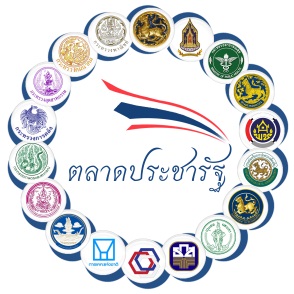 สำหรับศูนย์ดำรงธรรมจังหวัดและกรุงเทพมหานครรายงานให้กระทรวงมหาดไทย จังหวัด ...................................................................................  1. จำนวนผู้ลงทะเบียนผู้ประกอบการ    	ระหว่างวันที่ 10-30 พฤศจิกายน 2560    		ราย2. จำนวนผู้ลงทะเบียนที่สนใจตามประเภทตลาดประชารัฐ การจัดสรร และรายได้ - ระบุเหตุผลที่ผู้ประกอบการลงทะเบียนแล้วสละสิทธิ์ ตาม ข้อ 2 (3) 			  - ปัญหา อุปสรรค์ ในการจัดสรรพื้นที่ให้กับผู้ลงทะเบียนผู้ประกอบการที่ยังไม่สามารถลงตลาด ตาม ข้อ 2 (4)หมายเหตุ : 	ยอดรวมของข้อ 2 (1) เท่ากับ จำนวนผู้ลงทะเบียนผู้ประกอบการในข้อ 1			ยอดรวมของข้อ 2 (2) + 2 (3) +2 (4) เท่ากับ 2 (1)3. ปฏิทินการเปิดตลาดประชารัฐ (จำนวนตลาดที่ดำเนินการเปิด : แห่ง)จำนวนตลาดที่เปิดแล้ว แต่ไม่สามารถดำเนินการต่อเนื่องได้และมีการปิดตลาด  จำนวน .......... แห่ง4. กิจกรรมที่ได้ดำเนินการตามโครงการตลาดประชารัฐ พร้อมภาพประกอบและคำบรรยาย	…………………………………………………………………………………………………………………………………..	…………………………………………………………………………………………………………………………………..5. สภาพปัญหาและอุปสรรคในการดำเนินงาน พร้อมทั้งเสนอแนะแนวทางการแก้ไขปัญหา (ถ้ามี)	…………………………………………………………………………………………………………………………………..	…………………………………………………………………………………………………………………………………..---------------------------------------------------				ผู้รายงาน  (ชื่อ)...............................................				ตำแหน่ง  ........................................................		 		หน่วยงาน ......................................................				โทรศัพท์มือถือ ...............................................				วันที่รายงาน ..................................................ที่ประเภทของตลาดประชารัฐผู้ลงทะเบียนผู้ประกอบการ 
ที่ส่งให้หน่วยงานจัดสรรพื้นที่ลำดับที่ 1 (ราย)(1)ยอดสะสมผู้ลงทะเบียนผู้ประกอบการที่ได้รับการจัดสรรพื้นที่(ราย)(2)ยอดสะสม ผู้ลงทะเบียนผู้ประกอบการที่สละสิทธิ์(ราย)(3) ยอดสะสม
ผู้ลงทะเบียนผู้ประกอบการที่ยังไม่ได้รับจัดสรรพื้นที่(ราย)(4)ยอดสะสมตลาดที่มีการจัดสรรผู้ประกอบการลงในตลาด(แห่ง)(5)ยอดสะสมรายได้ (ไม่หักต้นทุน) ของผู้ประกอบการที่ได้ค้าขาย(บาท)(6)ตลาดประชารัฐ Green Marketตลาดประชารัฐคนไทยยิ้มได้ตลาดประชารัฐท้องถิ่นสุขใจตลาดประชารัฐ กทม. คืนความสุขตลาดประชารัฐของดีจังหวัดตลาดประชารัฐ Modern Tradeตลาดประชารัฐของดีวิถีชุมชน ธ.ก.ส.ตลาดประชารัฐต้องชมตลาดประชารัฐ 
ตลาดวัฒนธรรม 
ถนนสายวัฒนธรรมตลาดเคหะประชารัฐ -รวมรวมที่ประเภทของตลาดประชารัฐ พ.ย. 60ธ.ค. 60ม.ค. 61ก.พ. 61มี.ค. 61เม.ย. 61พ.ค. 61มิ.ย. 61ก.ค. 61ส.ค. 61ก.ย. 61รวมตลาดประชารัฐ Green Marketตลาดประชารัฐคนไทยยิ้มได้ตลาดประชารัฐท้องถิ่นสุขใจตลาดประชารัฐ กทม. คืนความสุขตลาดประชารัฐของดีจังหวัดตลาดประชารัฐ Modern Tradeตลาดประชารัฐของดีวิถีชุมชน ธ.ก.ส.ตลาดประชารัฐต้องชมตลาดประชารัฐ 
ตลาดวัฒนธรรม 
ถนนสายวัฒนธรรมตลาดเคหะประชารัฐ รวมรวมประเภทที่ 1 ...... แห่งประเภทที่ ๒ ...... แห่งประเภทที่ ๓ ...... แห่งประเภทที่ ๔ ...... แห่งประเภทที่ ๕ ...... แห่งประเภทที่ ๖ ...... แห่งประเภทที่ ๗ ...... แห่งประเภทที่ ๘ ...... แห่งประเภทที่ ๙ ...... แห่งประเภทที่ 10 ..... แห่ง